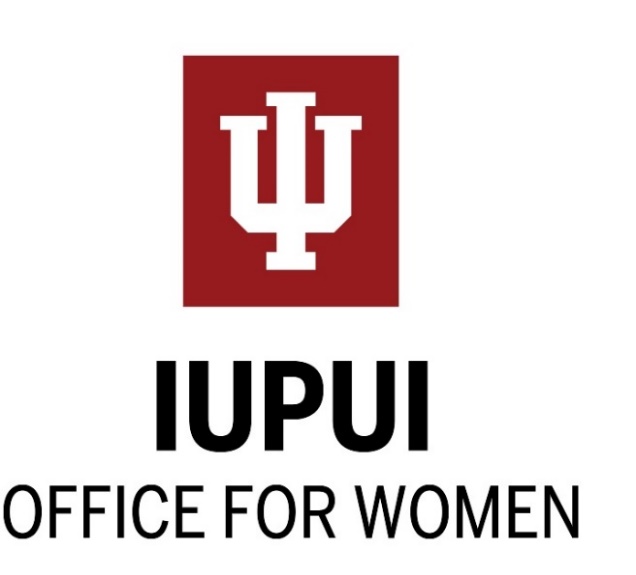 WOMEN’S HISTORY MONTH RECOGNITION AWARDS2024 Guidelines for Nominations Student AwardsDirect questions to Kathy Grove, ksgrove@iupui.edu; 317-278-3600PURPOSE2024 GUIDELINESWomen’s History Month was established by Congress in 1987 to address the fact that, “the role of American women in history has been consistently overlooked and undervalued in the body of American history” and that to remedy this “the President is requested to issue a proclamation calling upon the people of the United States to observe such month with appropriate ceremonies and activities.” Public Law 110 -9. It is in this spirit of recognition and celebration that these awards are presented at the annual Women’s History Month Recognition Reception.During Women’s History Month, the IUPUI Office for Women recognizes and celebrates students, faculty and staff who have demonstrated significant leadership, achievement, advocacy, or service at the campus, community, national, and/or international level in support of gender equity, women’s empowerment, women’s history, or cultures of inclusion.Information about the 2024 faculty, staff, and student nomination process can be found at this website: https://ofw.iupui.edu/Awards/Annual-Womens-Leadership-Awards.CATEGORIES: Student AwardsThere are two (2) categories of awards:Undergraduate studentGraduate, professional studentCRITERIAThese awards seek to celebrate students who exhibit exemplary action, initiative, guidance, achievement, generosity, commitment, and service. All enrolled students with a 3.0 GPA or higher are eligible for nomination.While all criteria will be important in the selection process, a successful nominee would exhibit extraordinary effort and achievement in at least one of these areas:significant leadership in support of gender equity, women’s empowerment, women’s history, or cultures of inclusionoutstanding achievement in support of gender equity, women’s empowerment, women’s history, or cultures of inclusiondedicated advocacy in support of gender equity, women’s empowerment, women’s history, or cultures of inclusioncommitted service in support of gender equity, women’s empowerment, women’s history, or cultures of inclusionEXAMPLESActions, accomplishments, and service could include the following (not a complete list):Leadership: serving in an official capacity in a student organization, professional association, non- profit organization, community organization, campus governance, etc.Achievement: effort recognized in awards, publication, scholarship, research, program creation and/or management, policy implementationAdvocacy: aid, assistance, encouragement in support of individuals, organizations, community Service: giving, supporting, volunteering to benefit others, coaching and mentoringNOMINATIONSAll current IUPUI students, faculty, and staff may nominate enrolled IUPUI students with a 3.0 GPA or higher for the award. Self-nominations are not accepted. The winners and nominees are announced at the Women’s History Month Celebration Reception. Winners are announced and presented with awards at the reception. This is a public event, and we encourage nominators and others to attend. Winners and nominators will be notified in mid-March of the results.DEADLINESubmission due date for student nominations: Sunday, March 3rd by MidnightWOMEN’S HISTORY MONTH RECOGNITION AWARDS: SAVE THE DATE! Tuesday, March 26, 2024; 2:30 to 4:30 p.m.Campus Center Theater and Lobby, Lower LevelSUBMISSION OF NOMINATIONAn online application form is available at the Office of Women website here.APPLICATION INSTRUCTIONSThe following guidelines should be used in preparing the nomination. This is the format of the online form.Section 1:	Cover page- nominee and nominator informationSection 2:	Nomination narrative questions - Address one or more of the four questions.Section is limited to 3 pages.EXAMPLE (See below for outline of online nomination form)Section 1. Cover Page: Nominee and Nominator InformationSection 2. Nomination Narrative: address one or more of the four questions. Section limited to 3 pages.How has this nominee demonstrated significant leadership in support of gender equity, women’s empowerment, women’s history, or cultures of inclusion?How has this nominee accomplished outstanding achievement in support of gender equity, women’s empowerment, women’s history, or cultures of inclusion?How has this nominee exhibited dedicated advocacy in support of gender equity, women’s empowerment, women’s history, or cultures of inclusion?How has this nominee modeled committed service in support of gender equity, women’s empowerment, women’s history, or cultures of inclusion?Office for WomenIndiana University Purdue University IndianapolisWOMEN’S HISTORY MONTH RECOGNITION AWARDS 2024Office for WomenIndiana University Purdue University IndianapolisWOMEN’S HISTORY MONTH RECOGNITION AWARDS 2024NomineeNomineeName:IUPUI email:Category (choose one)Undergraduate student Graduate, professional studentCategory (choose one)Undergraduate student Graduate, professional studentNominatorNominatorName:IUPUI email:Nominator’s title/role on campus:Phone number: